World War I Anticipation Guide			NAME_________________________From your notes define the following words and give an example you have learned aboutImperialismEx.NationalismEx.MilitarismEx.What do you think were some long term outcomes AND consequences of the Industrial Revolution?Below is a brief timeline below of events leading up to WWI. In the blank box, write how you think the three ISMs were involved with each event.  Use the map on the next page as a geographical reference. 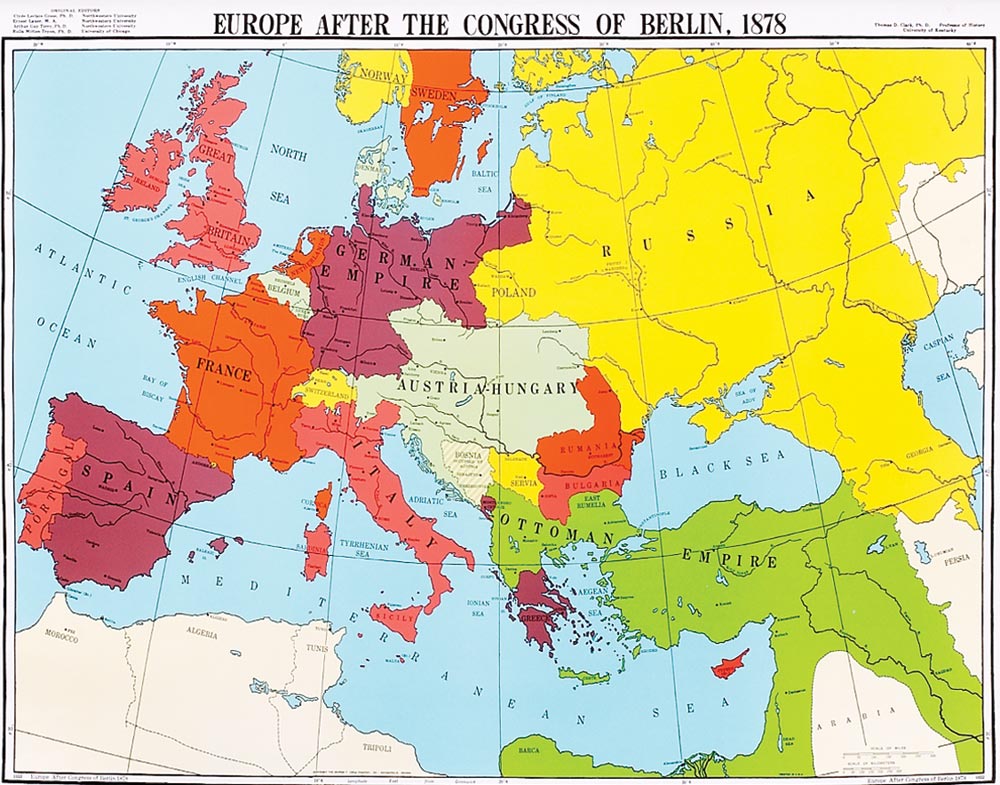 1871German territorial states unify into one German country1878Treaty of Berlin in which European powers jointly seek to limit Russian influence in the Balkans and recreates Ottoman control in Bulgaria. France forced to sign humiliating treaty with Germany that ends the 1870-71 Franco-Prussian War1882Triple Entente joins Great Britain, France and Russia in a mutual defense pact.Triple Alliance responds to Triple Entente and joins Germany, Austria-Hungary and Italy in a mutual defense pact. (Italy makes secret agreement with France that she will not respect its prior pact as pertains to France.)1912German declaration supports Austrian-Hungary rights in the Balkans and makes bellicose statements toward Russia which Germany believes is ill prepared to go to war with Germany1914Arch Duke Franz Joseph, heir to the Austrian throne, assassinated by young Serbian. No evidence of Serbian government collusion.Austria declares war on Serbia (allies of Russia)